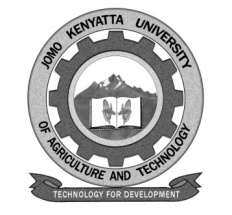 W1-2-60-1-6JOMO KENYATTA UNIVERSITYOFAGRICULTURE AND TECHNOLOGYUNIVERSITY EXAMINATIONS 2015/2016FOURTH YEAR SECOND SEMESTER EXAMINATION FOR THE DEGREE OF BACHELOR OF SCIENCE IN BIOTECHNLOLOGY	SBT 2443:  GENETIC ENGINEERING IIDATE:   DECEMBER 2015		                                                         TIME: 2 HOURSINSTRUCTIONS:	ANSWER QUESTION ONE (COMPULSORY) AND ANY OTHER TWO QUESTIONS	QUESTION ONE Briefly describe mechanisms that support organism’s evolution.	[6 marks]Give an account on various enzymatic advancement sequencing 	approaches.									[6 marks]List social concerns in regard to genetic engineering of organisms.	 [4 marks]Highlight the importance of studying human genetics.		[5 marks]Define the following terms:Pharmacogenomics							[2 marks]Northern blotthing							[2 marks]Biopharming								[2 marks]Outline the applications of fluorescent in-situ hybridization (FISH).[3 marks]QUESTION TWODiscuss somatic hybridization.						        [20 marks]QUESTION THREEDiscuss achievements and risks associated with genetic engineering. [20 marks]QUESTION FOURDiscuss production of recombinant human insulin.			        [20 marks]